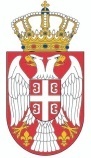 РЕПУБЛИКА СРБИЈАОПШТИНА РАЧАОпштинска управаБрој: 404-77/2018-III-01Дана: 05.12.2018  годинеР а ч aПОЗИВ ЗА ПОДНОШЕЊЕ ПОНУДЕПоштовани,Позивамо Вас да у поступку набавке – добара канцеларијског намештај  у општини Рача доставите понуду:Попуњен, потписан и печатом оверен образац понуде се доставља у оригиналу на адресу  општинску управе Рача, Карађорђева 48, 34210 Рача.Понуђач је у обавези да достави и решење АПР-а о регистрацији или да наведе интернет страницу о доступности документаСа понуђачем са најповољнијом понудом ће се након истека  рока за подношења понуде приступи закључењу Уговора.Рок достављања понуде је 14.12.2018 година до 12 часова Начин достављање понудеПонуда се може доставити поштом или лично на писарницу Општинске управе Општине Рача,  мора стићи до последњег дана рока без обзира на начин на који је послата, на адресу Карађорђева 48 34210 Рача Обавезни елементи понудеОбразац понуде са спецификацијом  коју достављамо у прилогуКритеријум за доделу УговораНајнижа понуђена ценаНапоменаНаручилац задржава право да врши сукцесивне поруџбине као и да одступи од наведених количинаУговор се закључује на период од 12 месеци са могућношћу да буде раскинут и пре рока важења утрошком  средстава  које понуђач понуди сва добра која су предмет набавкеОсоба за контакт Стевановић Јелена 069/8084019